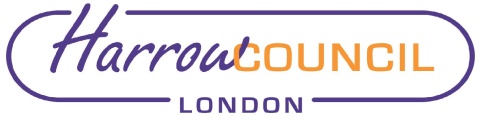 Section 2 – ReportBackground 2.1 	The Health and Social Care Act 2012 required the Council to establish a Health and Wellbeing Board from 1 April 2013. The Act had the effect of establishing the Board as a formal Committee of the Council, performing a number of roles including overseeing the production of the Health and Wellbeing Strategy and the Joint Strategic Needs Assessment and playing a key role in encouraging integrated health working to improve the quality of life for local residents.2.2 	The Local Authority (Public Health, Health and Wellbeing Boards and Health Scrutiny) Regulations 2013 provided further provisions relating to the governance of Health and Wellbeing Boards.2.3 	The Council, at its extraordinary meeting on 23 May 2013, agreed to the establishment of the Health and Wellbeing Board (HWB), with its current terms of reference and procedural rules.Current Terms of Reference and Membership2.4	In accordance with the relevant legislative provisions, the current terms of reference, at paragraph 4.1, provides that the Chair of the Board will be nominated by the Leader of Harrow Council; or a nominated deputy.  2.5	Paragraph 4.2 of the Terms of Reference also provides that the current Membership of the HWB is as follows:Voting MembersMembers of the Council nominated by the Leader of the Council  Chair of the Harrow Clinical Commissioning Group (vice chair) GP representative of the Harrow Clinical Commissioning GroupA further representative of the Harrow Clinical Commissioning Group CCG Accountable Officer or nomineeRepresentative of Healthwatch HarrowNon-voting members • 	Director of Public Health • 	Chief Officer, Voluntary and Community Sector • 	Senior Officer of Harrow Police • 	 Chair of the Harrow Safeguarding Children and Adult Board• 	Chief Operating Officer – CCG • 	Corporate Director People• 	Director Adult Social ServicesProposed Terms of Reference and Membership2.6	It is important to note that since 1 July 2022, Clinical Commission Groups were replaced with Integrated Care Groups. Several additional members of the HWB have also been added to ensure that the HWB has full representation to aid its discussions.2.7	The terms of reference therefore require updating to ensure that they accurately reflect the current membership of the HWB.2.8	It is therefore proposed that paragraph 4.2 of the terms of reference be amended to reflect the following:Voting MembersMembers of the Council nominated by the Leader of the Council (5)Representatives of the North West London Integrated Care Board (3)Representative of Healthwatch Harrow (1).Representatives from the NHS (2)Non-Voting MembersDirector of Public HealthChief Officer, Voluntary and Community SectorSenior Officer of Harrow PoliceChair of the Harrow Safeguarding Children and Adult Board Managing Director of Harrow Based PartnershipCorporate Director – PeopleDirector of Adult Social ServicesDirector of Children Services2.9	This therefore means that the membership of the HWB is as follows:2.10	The proposed quorum of the Board states that it shall be 50% of the voting membership – however there must be attendance of at least one voting member from both the Council and the North West London Integrated Care Board. The HWB are requested to have a discussion on whether the requirement for a voting member from both the Council and the North West London Integrated Care Board is appropriate.2.11	The Vice-Chair of the HWB, was Dr Radhika Balu, in her capacity as Chair of the Clinical Commissioning Group. It is proposed that the HWB re-affirms that Dr Balu remains as Vice-Chair for the remainder of the municipal year. The proposed revision to the terms of references proposes that the Vice-Chair will be one of the representatives of the North West London Integrated Care Board appointed to the HWB.2.13 	The full set of proposed Terms of Reference for the HWB is attached at Appendix 1 to this report and the proposed Health and Wellbeing Board Procedure Rules is attached at Appendix 2.2.14	Adoption of the revised terms of reference and procedure rules will ensure clarity and adherence to the membership requirements of the HWB as required by the Health and Social Care Act 2012.Ward Councillors’ comments3.1	None as this affects the whole Council.Financial Implications/Comments 4.1	There are no financial implications arising directly from this report.Legal Implications/Comments 5.1	These are contained within the body of the report.Risk Management ImplicationsRisks included on corporate or directorate risk register? No Separate risk register in place? No The following key risks should be taken into account when agreeing the recommendations in this report:Equalities implications / Public Sector Equality DutyWas an Equality Impact Assessment carried out?  No An Equality Impact Assessment was not carried out as the membership of the Board requires adherence to the relevant legislation.Section 3 - Statutory Officer Clearance (Council and Joint Reports)Statutory Officer:  Donna EdwardsSigned on behalf of the Chief Financial OfficerDate:  7 November 2022Statutory Officer:  Hugh PeartSigned by the Monitoring OfficerDate:  7 November 2022Chief Officer:  Carole Furlong Signed on behalf of the Corporate Director - PeopleDate:  7 November 2022Mandatory ChecksWard Councillors notified:  NO, as it impacts on all Wards Section 4 - Contact Details and Background PapersContact:  Vishal Seegoolam, Democratic, Electoral and Registration Services Manager, 020 8424 1158Background Papers:  List only non-exempt documents (ie not Private and Confidential/Part II documents) relied on to a material extent in preparing the report (eg previous reports).  Where possible also include a web link to the documents.NoneIf appropriate, does the report include the following considerations? 1.	Consultation 	NO2.	Priorities	YES Report for:Health and Wellbeing Board  Date of Meeting:22 November 2022Subject:Health and Wellbeing Board Terms of ReferenceResponsible Officer:Hugh Peart - Director of Legal and Governance Services Public:Yes Wards affected:AllEnclosures:Appendix 1 – Revised Terms of ReferenceAppendix 2 – Revised Health and Wellbeing Board Procedure RulesSection 1 – Summary and RecommendationsThis report sets out revised Terms of Reference for the Health and Wellbeing Board (HWB) and confirmation of its membership.Recommendations: The Board is requested to Endorse the revised terms of reference of the Board at set out in Appendix 1 to this report;Endorse the revised Health and Wellbeing Board Procedure Rules as set out in Appendix 2 to this report;Discuss, consider and agree whether the proposed quorum for the HWB requiring at least one member of the Council and one member of the North West Integrated Care Board being present is appropriate;Recommend to Council that the Constitution be updated on the revised terms of reference (as set out in Appendix 1 to this report), the Health and Wellbeing Board Procedure Rules (as set out in appendix 2 to this report) and the outcome of the discussion on the quorum for the HWB; andRe-affirm that Dr Radhika Balu be appointed as Vice-Chair for the remainder of the 2022-23 municipal year.Voting MembersVoting MembersChairmanCouncillor Paul OsbornMembers of Council Nominated by the Leader of the Council (5)Councillor Ghazanfar Ali, Councillor Hitesh Karia, Councillor Pritesh Patel, Councillor Norman StevensonReserves: Councillor David Ashton, Councillor Marilyn Ashton, Councillor Chetna Halai, Councillor Anjana Patel, Councillor Natasha ProctorRepresentatives of North West London Integrated Care Board (3)Dr Radhika Balu (Vice Chair), Isha Coombes, third person tbc Reserves: Hugh CaslakeRepresentative of Healthwatch Harrow Yaa Asamany Reserve: Marie PateRepresentatives from the NHS (2)Simon Crawford, James Benson, Reserves: James Walters, Jackie AllainNon-Voting MembersNon-Voting MembersDirector of Public HealthCarole FurlongChief Officer, Voluntary and Community SectorJohn HigginsSenior Officer of Harrow PoliceInspector Edward BaildonChair of the Harrow Safeguarding Children and Adult BoardChris Miller Managing Director of Harrow Borough Based PartnershipLisa HenschenCorporate Director – PeopleSenel ArkutDirector of Adult Social Services Shaun RileyDirector of Children ServicesPeter TolleyRisk DescriptionMitigationsRAG StatusFailure to have correct membership of the HWB will compromise its ability to make relevant decisionsAdoption of the membership recommendations in this report ensure compliance with the relevant legislationAmber